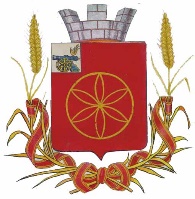 АДМИНИСТРАЦИЯ МУНИЦИПАЛЬНОГО ОБРАЗОВАНИЯ РУДНЯНСКИЙ РАЙОН СМОЛЕНСКОЙ ОБЛАСТИП О С Т А Н О В Л Е Н И Еот  23.09.2020   г.  №321В соответствии с Федеральным законом от 08.11.2007 N 257-ФЗ "Об автомобильных дорогах и о дорожной деятельности в Российской Федерации, Федеральным законом от 26 декабря 2008 года № 294-ФЗ "О защите прав юридических лиц и индивидуальных предпринимателей при осуществлении государственного контроля (надзора) и муниципального контроля", Федеральным законом от 10 декабря 1995 года № 196-ФЗ "О безопасности дорожного движения" постановлением Администрации Смоленской области от 06.06.2014 №412 «Об утверждении Порядка разработки и принятия административных регламентов осуществления муниципального контроля в соответствующих сферах деятельности», Уставом муниципального образования  Руднянский район Смоленской областиАдминистрация муниципального образования Руднянский район Смоленской области п о с т а н о в л я е т:       1. Внести в Административный регламент Администрации муниципального образования Руднянский район Смоленской области по исполнению муниципальной функции    «Муниципальный контроль по обеспечению сохранности автомобильных дорог местного значения муниципального образования Руднянский район Смоленской области и  муниципального образования Руднянского городского поселения Руднянского района Смоленской области», утвержденный постановлением Администрации муниципального образования Руднянский район Смоленской области от 13.09.2018 г. № 331   следующие изменения:           1) Пункт 2.5.1. части 2.5. раздела 2 дополнить абзацем следующего содержания:  «- постановлением Правительства Российской Федерации от 3 апреля 2020 года № 438 «Об особенностях осуществления в 2020 году государственного контроля (надзора), муниципального контроля и о внесении изменения в пункт 7 Правил подготовки органами государственного контроля (надзора) и органами муниципального контроля ежегодных планов проведения плановых проверок юридических лиц и индивидуальных предпринимателей».    2) Наименование части 2.6. раздела 2   изложить в следующей редакции:«2.6. Основания для приостановления исполнения муниципальной функции и особенности организации и проведения в 2019 - 2020 годах проверок при осуществлении государственного контроля (надзора) и муниципального контроля в отношении субъектов малого и среднего предпринимательства».    3) Пункт 2.6.1. части 2.6. раздела 2   изложить в следующей редакции:«2.6.1. Проверки в 2020 году в отношении юридических лиц, индивидуальных предпринимателей, отнесенных в соответствии со статьей 4 Федерального закона "О развитии малого и среднего предпринимательства в Российской Федерации" к субъектам малого и среднего предпринимательства, сведения о которых включены в единый реестр субъектов малого и среднего предпринимательства, а также в отношении некоммерческих организаций, среднесписочная численность работников которых за 2019 год не превышает 200 человек, за исключением политических партий и некоммерческих организаций, включенных в реестр некоммерческих организаций, выполняющих функции иностранного агента, проводятся только:а) внеплановые проверки, основаниями для проведения которых являются факты причинения вреда жизни, здоровью граждан или угрозы причинения вреда жизни, здоровью граждан, возникновение чрезвычайных ситуаций природного и техногенного характера и проведение которых согласовано органами прокуратуры;б) внеплановые проверки, назначенные в целях проверки исполнения ранее выданного предписания о принятии мер, направленных на устранение нарушений, влекущих непосредственную угрозу причинения вреда жизни и здоровью граждан, проведение которых согласовано органами прокуратуры;в) внеплановые проверки, проводимые на основании поручения Президента Российской Федерации, поручения Правительства Российской Федерации с указанием конкретного юридического лица и (или) индивидуального предпринимателя, требования прокурора о проведении внеплановой проверки в рамках надзора за исполнением законов по поступившим в органы прокуратуры материалам и обращениям;г) внеплановые проверки, основания для проведения которых установлены пунктом 1.1 части 2 статьи 10 Федерального закона "О защите прав юридических лиц и индивидуальных предпринимателей при осуществлении государственного контроля (надзора) и муниципального контроля";е) внеплановые проверки, назначенные в целях проверки исполнения ранее выданного предписания при поступлении в орган муниципального контроля ходатайства от юридического лица или индивидуального предпринимателя о проведении проверки в целях признания предписания исполненным.».  4) Часть 2.6. раздела 2 дополнить пунктами 2.6.2. и 2.6.3. следующего содержания: «2.6.2. Проверки в 2020 году при осуществлении муниципального контроля в отношении юридических лиц и индивидуальных предпринимателей, не указанных в пункте 3.17 настоящего регламента, проводятся только:а) внеплановые проверки, указанные в пункте 2.6.1. настоящего регламента;       б) плановые проверки юридических лиц и индивидуальных предпринимателей, деятельность и (или) используемые производственные объекты которых отнесены к категории чрезвычайно высокого или высокого риска, за исключением случаев, предусмотренных пунктом 2.1. постановления  Правительства Российской Федерации от 3 апреля 2020 года  № 438.Проверки, указанные в пунктах 2.6.1. и 2.6.2. настоящего постановления, проводятся только с использованием средств дистанционного взаимодействия, в том числе аудио- или видеосвязи, за исключением случаев, указанных в 2.6.3. настоящего регламента.        2.6.3. Выезд должностных лиц органов муниципального контроля при проведении проверки допускается в следующих случаях:а) выезд должностных лиц, органов муниципального контроля согласован с органами прокуратуры в ходе согласования проведения проверок, указанных в подпунктах "а" и "б" пункта 2.6.1. настоящего регламента;б) возможность выезда должностных лиц органов муниципального контроля предусмотрена поручением Президента Российской Федерации, поручением Правительства Российской Федерации, требованием прокурора о проведении проверок, указанных в подпункте "в" пункта 2.6.1. настоящего регламента.».2. Настоящее постановление вступает в силу после его официального опубликования в соответствии с Уставом муниципального образования Руднянский район Смоленской области.Глава муниципального образованияРуднянского района Смоленской области                                  Ю.И. Ивашкин                                              О внесении изменений в Административный регламент исполнения муниципальной функции «Муниципальный контроль по обеспечению сохранности автомобильных дорог местного значения муниципального образования Руднянский район Смоленской области и муниципального образования Руднянского городского поселения Руднянского района Смоленской области», утвержденного постановлением Администрации муниципального образования Руднянский район Смоленской области от 13.09.2018 г. №331  